Предшколско васпитање и образовање, школскa 2019/20. годинaУ школској 2019/20. години 224 563 деце похађало је предшколско васпитање и образовање. Од овог броја, 108 842 (48%) jeсу девојчице, а 115 721 (52%) jeсу дечаци. Деце узраста од шест месеци до три године било је 54 135 (24%), а деце од навршене три године до поласка у школу 170 428 (76%).Програм предшколског васпитања и образовања организован је у 466 предшколских установа (162 државне и 304 приватне) и 2 842 објекта (2 426 државна и 416 приватних) у 9 874 васпитних група.Обавезни припремни предшколски програм (ППП) похађало је 63 773 деце, 30 959 девојчица и 32 814 дечака. Већи део њих (55%) ППП је похађало у целодневним програмима, а 45% деце је похађало програм у трајању од четири сата.Обухват деце ППП је 97,36%.1. Предшколске установе према власништву, уписана деца, деца која нису уписана због ограничених капацитета и деца која су уписана преко норматива2.  Деца у предшколском васпитању и образовању према узрасту и полу3. Васпитне групе4.  Деца према дужини боравка у предшколском васпитању и образовању5.  Запослени у предшколском васпитању и образовању према врсти/називу посла и полу6. Обухват деце обавезним припремним предшколским програмомМетодолошка објашњењаПодаци објављени у овом саопштењу добијени су на основу Годишњег статистичког истраживања о предшколском васпитању и образовању (образац ПШВ) у школској 2019/20. години. Обухват истраживањем је потпун и подаци се односе на све предшколске установе (државне и приватне), основне школе и друге организације које, од надлежног министарства, имају одобрење за рад  и које су на дан 1. децембра 2019. године спроводиле програм васпитно-образовног рада с децом предшколског узраста. Предшколско васпитање и образовање је део јединственог система образовања и васпитања и спроводи се са децом предшколског узраста − децом узраста од шест месеци до поласка у основну школу.Делатност предшколског васпитања и образовања обавља се у предшколским установама (ПУ), а изузетно може да се обавља и у основној школи. ПУ може да оснује Република Србија, аутономна покрајина, јединица локалне самоуправе и друго правно или физичко лице у складу са законом.Програм предшколског васпитања и образовања садржи: основе програма неге и васпитања деце узраста од шест месеци до три године, основе програма предшколског васпитања и образовања деце од три године до поласка у школу, укључујући и обавезни припремни предшколски програм (ППП) који се остварује са децом у години пред полазак у школу.Васпитно-образовни рад са децом организује се у васпитним групама. Васпитно образовни рад остварују васпитач (васпитач, медицинска сестра-васпитач и дефектолог-васпитач) и стручни сарадник. Стручни сарадници обављају стручне послове којима се унапређује васпитно-образовни рад. Стручни сарадници су: педагог, психолог, педагог за ликовно, музичко и физичко васпитање и логопед. Сарадници обављају послове којима се унапређују нега, исхрана, превентивно-здравствена и социјална заштита у предшколској установи.Обухват деце ППП представља однос броја деце која у школској 2019/20. години похађају ППП и броја живорођене деце у периоду март 2013 −  фебруар 2014.Подаци приказани у овом саопштењу односе се на ниво образовања ISCED0 према Међународној стандардној класификацији образовања (The International Standard Classification of Education – ISCED2011).Републички завод за статистику од 1999. године не располаже појединим подацима за АП Косово и Метохија, тако да они нису садржани у обухвату података за Републику Србију (укупно).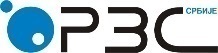 Република СрбијаРепублички завод за статистикуISSN 0353-9555САОПШТЕЊЕСАОПШТЕЊЕДД20број 090 - год. LXX, 16.04.2020.број 090 - год. LXX, 16.04.2020.Статистика образовања       Статистика образовања       СРБ090 ДД20 160420ВласништвоБрој предшколских установаБрој објекатаБрој уписане децеДеца која нису
уписана због
попуњености капацитетаДеца уписана преко нормативаРЕПУБЛИКА СРБИЈАУкупно4662842224563690211680Државне1622426199250680411567Приватне3044162531398113СРБИЈА – СЕВЕР Укупно337144713550722046231Државне61107411410621276144Приватне276373214017787Београдски регионУкупно2447217339111083164Државне174035562510473121Приватне227318177666143Регион ВојводинеУкупно937266211610963067Државне446715848110803023Приватне495536351644СРБИЈА – ЈУГ Укупно12913958905646985449Државне10113528514446775423Приватне284339122126Регион Шумадије и Западне СрбијеУкупно787855346311993443Државне547555011511993417Приватне24303348-26Регион Јужне и Источне СрбијеУкупно516103559334992006Државне475973502934782006Приватне41356421-Регион Косовo и Метохијa      ...      ...      ...      ...      ...      ...СвегаОд 6 месеци до 2 годинеОд навршене 2 до 3 годинеОд навршене 3 до 4 годинеОд навршене 4 до 5 годинаОд навршених 5 до 5,5 годинаОд навршених 5,5 до 6,5 годинаОд навршених 6,5 до 7,5 годинаРЕПУБЛИКА СРБИЈАСвега2245632383530300385244119528672572274810Девојчице1088421155814678186271999913862279122206СРБИЈА – СЕВЕР Свега1355071562919530240802563917683303332613Девојчице656687538946311686124818556147341210Београдски регионСвега7339196421127613240133959426146611751Девојчице35766467354766500658146397077820Регион ВојводинеСвега62116598782541084012244825715672862Девојчице29902286539875186590039177657390СРБИЈА – ЈУГ Свега89056820610770144441555610989268942197Девојчице431744020521569417518530613178996Регион Шумадије                            и Западне СрбијеСвега5346352606614880494816115154451744Девојчице26011259132464204462629687565811Регион Јужне                                   и Источне СрбијеСвега355932946415656406075487411449453Девојчице17163142919692737289223385613185Регион Косовo и Метохијa      ...      ...      ...      ...      ...      ...      ...      ...      ...ТериторијаУкупноБрој васпитних група које су формиране од деце узрастаБрој васпитних група које су формиране од деце узрастаБрој васпитних група које су формиране од деце узрастаБрој васпитних група које су формиране од деце узрастаБрој васпитних група које су формиране од деце узрастаТериторијаУкупноод 6 месеци   до 3 годинеод навршене          3 до 4 годинеод навршене                4 до 5,5 годинаод навршених  5,5 до поласка у ПППваспитне групе деце која похађају ПППРЕПУБЛИКА СРБИЈА98742406152420905043350СРБИЈА – СЕВЕР 59031616100613563371588Београдски регион35631068625822226822Регион Војводине2340548381534111766СРБИЈА – ЈУГ 39717905187341671762Регион Шумадије и Западне Србије23794893194351231013Регион Јужне и Источне Србије159230119929944749Регион Косовo и Метохијa      ...      ...      ...      ...      ...      ...Деца према дужини боравкаДеца према дужини боравкаДеца према дужини боравкаДеца према дужини боравкаДеца према дужини боравкаДеца према дужини боравкаДеца према дужини боравкаУкупнодо 6 сати дневнодо 6 сати дневно, до три пута недељноод 9 до 12 сати дневноу вишед-невном трајању – дуже од 24 сата у ППП који траје 4 сата дневно у ППП у целод-невном програмуРЕПУБЛИКА СРБИЈАСвега2245637608453152694352865335120Девојчице108842380122173845161388517074СРБИЈА – СЕВЕР Свега13550742902797212101140322565Девојчице65668216218470394548810957Београдски регионСвега7339170-567833314213393Девојчице3576633-27771115126449Регион ВојводинеСвега6211642202740429782619172Девојчице2990221291819268339764508СРБИЈА – ЈУГ Свега89056331842655482251725012555Девојчице431741639203268061283976117Регион Шумадије                               и Западне СрбијеСвега53463184126134111-95897661Девојчице2601190312416582-47013701Регион Јужне                                     и Источне СрбијеСвега355931477165213712576614894Девојчице1716373679102241236962416Регион Косовo и Метохијa      ...      ...      ...      ...      ...      ...      ...      ...ТериторијаТериторијаУкупноВаспитачи – укупноВаспитачи – укупноВаспитачи – укупноВаспитачи – укупноСтруч-ни сарад-нициСарад-нициДруги сарад-нициПедаго-шки аси-стентиАдмини-стра-тивно особљеПомоћ-но тех-ничко особљеТериторијаТериторијаУкупносвегаваспи-тачимеди-цинске сестре васпи-тачидефек-толози -васпи-тачиСтруч-ни сарад-нициСарад-нициДруги сарад-нициПедаго-шки аси-стентиАдмини-стра-тивно особљеПомоћ-но тех-ничко особљеРЕПУБЛИКА СРБИЈАУкупно30276201921501550641139076531138112287102Жене28834198961473150581078275761046610006365СРБИЈА – СЕВЕР Укупно1858912571902934439964750264535834169Жене1794012413888034399459443861474963891Београдски регионУкупно114157549493925209043937438203552640Жене110077453485125178540232136193002476Регион ВојводинеУкупно717450224090923920812826332281529Жене693349604029922919211725281961415СРБИЈА – ЈУГ Укупно116877621598616211426015149286452933Жене108947483585116191323313843195042474Регион Шумадије                     и Западне СрбијеУкупно686245953562102671378442103511643Жене64384495346410247121783872881411Регион Јужне                                и Источне СрбијеУкупно4825302624245957123677182941290Жене4456298823875956112605122161063Регион Косовo и Метохијa      ...      ...      ...      ...      ...      ...      ...      ...      ...      ...      ...      ...ТериторијаБрој деце обухваћене
обавезним ПППБрој деце обухваћене
обавезним ПППБрој живорођене деце
март 2013 -  фебруар 2014Број живорођене деце
март 2013 -  фебруар 2014Обухват деце обавезним
предшколским програмом, у %Обухват деце обавезним
предшколским програмом, у %ТериторијаукупнодевојчицеукупнодевојчицеукупнодевојчицеРЕПУБЛИКА СРБИЈА6377330959655023176697,3697,46СРБИЈА – СЕВЕР 3396816445353961715495,9795,87Београдски регион16535796118073870691,4991,44Регион Војводине174338484173238448100,63100,43СРБИЈА – ЈУГ 2980514514301061461299,0099,33Регион Шумадије и Западне Србије172508402171438311100,62101,09Регион Јужне и Источне Србије12555611212963630196,8597,00Регион Косовo и Метохијa      ...      ...      ...      ...      ...      ...Контакт: nadezda.bogdanovic@stat.gov.rs, тел.: 011 2412-922, локал 285Издаје и штампа: Републички завод за статистику, 11 050 Београд, Милана Ракића 5 
Tелефон: 011 2412-922 (централа) • Tелефакс: 011 2411-260 • www.stat.gov.rs
Одговара: др Миладин Ковачевић, директор 
Tираж: 20 ● Периодика излажења: годишња